Внутреннее строение листа. Листопад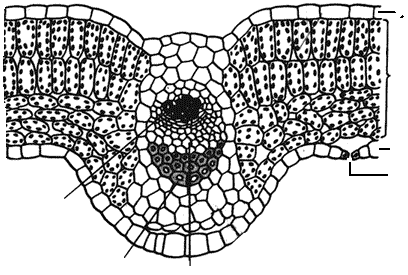 Внутреннее строение листаЛистопад -  приспособление растений  к переживанию неблагоприятных условий путем сбрасывания листьевБиологическими часами наступающего листопада является уменьшение продолжительность светового дня.Значение листопада:- листопад – приспособление к уменьшению испарения в зимний или засушливый период, когда корни не могут всасывать из почвы воду; - в листьях накапливаются отходы (кристаллы минеральных солей), от которых растения избавляются, сбрасывая листву; - опавшие листья – удобряют почву;-  опавшие листья – утепляют поверхностные корни;- в подстилке из листьев дозревают семена древесных растений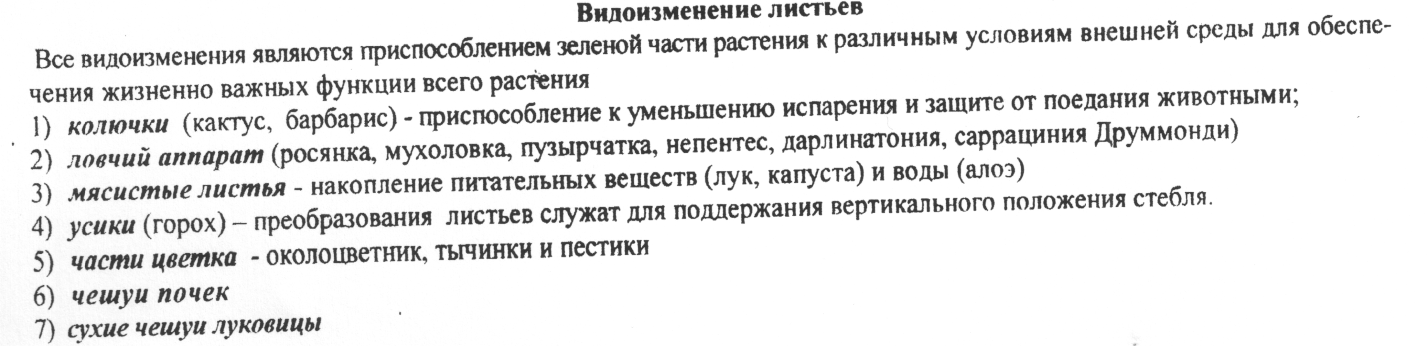 Структура листаСтроение Функции Кожица или эпидермис (верхний и нижний) - покровная тканьКлетки расположены плотно в один слой, бесцветные.  Могут образовывать волоски или быть покрыта сверху воскоподобным веществом кутином (образуя слой- кутикула).  Содержит устьица: две  замыкающие клетки с хлоропластами, между которыми располагается устьичная щельзащитная (предохраняет от повреждений, защита от перегрева  и излишней транспирации- кутикула , волоски)пропускает свет к мякоти листагазообмен и транспирация (устьица)Мякоть листа (основная ткань- хлоренхима):1) столбчатая паренхима2)губчатая паренхима1)Клетки продолговатой формы, плотно прилегают друг к другу в 1-2 ряда, ближе к верхней стороне листа, содержат много хлоропластов1)фотосинтезМякоть листа (основная ткань- хлоренхима):1) столбчатая паренхима2)губчатая паренхима2)Клетки округлые, расположены рыхло (много межклетников), ближе к нижней стороне листа, хлоропластов меньше2)Газообмен, транспирация, фотосинтезПроводящие пучки (жилки)Расположены в толще листа. Ксилема в жилке(трахеи)ориентирована к верхней стороне  листа, флоэма (ситовидные трубки с клетками -спутницами)- к нижней стороне листа. Снаружи жилка окружена механическими волокнами.Проведение воды и минеральных веществ в лист, отток органических веществ из листа. Обеспечение прочности листа